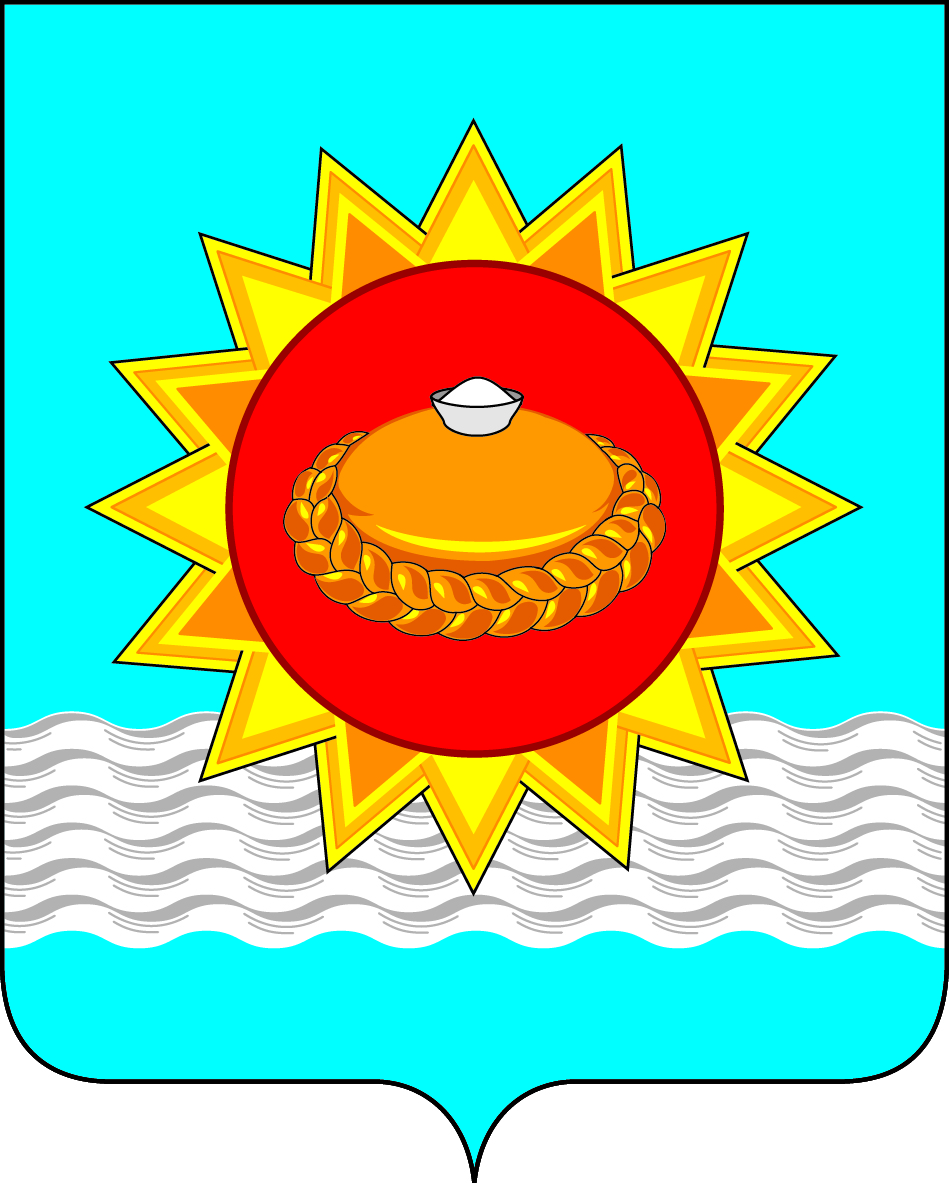 Российская ФедерацияИркутская областьгородское поселение Белореченское муниципальное образованиеА Д М И Н И С Т Р А Ц  И Я городского поселения Белореченского муниципального образованияРАСПОРЯЖЕНИЕ От 30 июля 2019 года					                                  № 168-р					р.п. БелореченскийОб организации подвоза питьевой воды в зоны подтопления сельского населенного пункта МальтаВ целях своевременного обеспечения питьевой водой жителей,  оказавшихся в зоне подтопления сельского населенного пункта Мальта, в связи с введением режима функционирования «Повышенная готовность»  на основании распоряжения Администрации городского поселения Белореченского муниципального образования от 29.07.2019г. № 165-р «О введении режима функционирования «Повышенная готовность» для муниципального звена Иркутской территориальной подсистемы единой государственной системы предупреждения и ликвидации чрезвычайных ситуаций на территории Белореченского муниципального образования», руководствуясь статьями 4, 29, 41, Устава Белореченского муниципального образования 1. Определить потребное количество воды для хозяйственно-питьевых нужд в зоне подтопления сельского населенного пункта Мальта.2. Подвоз питьевой воды для жителей, оказавшихся в зоне подтопления сельского населенного пункта Мальта, организуется органом местного самоуправления Белореченского муниципального образования – Администрацией городского поселения Белореченского муниципального образования.3. Подвоз питьевой воды осуществляется за счет собственных сил и средств муниципальным унитарным предприятием «Белореченское ЖКХ» (и.о директора Середкин А.А.).3. Обеспечение наполнения питьевой водой специального автотранспорта из имеющихся источников питьевой воды осуществляет муниципальное унитарное предприятие «Транзит-аква» (директор Нарцев В.В.).4. Подвоз питьевой воды в зону подтопления сельского населенного пункта Мальта осуществлять по следующему графику:31.07.2019г. с 12-30 до 14-00;с 1 августа 2019 года и до особого распоряжения с 10-30 по 13-00, с 15-00 по 16-00.Подвоз воды осуществлять по адресу: Иркутская область, Усольский район, левобережная часть села Мальта, улица Ленина (в районе ДК «Колос»).5. Настоящее распоряжение вступает в силу с момента его подписания.6. Настоящее распоряжение обнародовать в газете «Белореченский вестник» и на официальном сайте городского поселения Белореченского муниципального образования в сети «Интернет» www.r-p-b.ru (Семенюра О.В., начальник организационного отдела).7. Контроль исполнения настоящего распоряжения оставляю за собой.Врио Главы Белореченскогомуниципального образования                                              Н.С. СтуденикинаПодготовил:Начальник юридического отдела                                     Н.Г. ЛемешевскаяДата:1 экз. в Дело2 экз. – юридический отдел1 экз. – организационный отдел1 экз- фин-эконом.отдел;1 экз. - МУП Транзит-аква, 1 экз. - МУП Белореченское ЖКХ